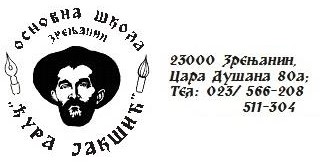 УЏБЕНИЦИ ЗА СЕДМИ РАЗРЕД ЗА ШКОЛСКУ 2021/2022. ГодинуИздавачНазив предметаНазив уџбеникаАутор„Вулкан издаваштво“Српски језикЧитанка 7,Српски језик и књижевност за седми разред основне школеГраматика7, Српски језик и књижевност за седми разред основне школе 3.Радна свеска 7,Српски језик икњижевност за седми разред основне школеАлександар Јерков, Катарина Колаковић, Анђелка Петровић Данијела Милићевић, Сунчица Ракоњац НиколовКатарина Колаковић, Анђелка Петровић Данијела Милићевић, Сунчица Ракоњац Николов„THE ENGLISH BOOK”Енглески језикУџбенички комплет Project 4, Serbiанediton, енглески језик за седми разред основне школе; седма година учења; (уџбеник и раднасвеска)Tom Hutchinson;„DATA STATUS”Немачки језикУџбенички комплет Prima Plus A2.1, немачки језик за шести разред основне школе,шеста година учења и седми разред основне школе, трећа година учењаFrederike Jin,Lutz Rohrmann„Вулкан издаваштво“ИсторијаУџбеник , Историја 7, Димитријевић „Вулкан издаваштво“ГеографијаГеографија7за седми разред основнеМарко В.Милошевићшколе„BIGZ ”БиологијаУџбеник ,Биологија 7, за седми разред основне школеДејан Бошковић„Кlett“Математика1. Уџбеник Математика, за седми разред основне школе 2.Збирка задатака, Математика за седми разред основне школеНебојша Икодиновић, Слађана ДимитријевићБранислав Поповић, Марија Станић, „Вулкан издаваштво“Музичка култураУџбеникМузичка култура 7, за седми разред основне школеЈасмина Чолић, Маријана Савов Стојановић„Вулкан издаваштво“Ликовна култураУџбеникЛиковна култура 7, за седми разред основне школе;Катарина Трифуновић„Инфотеника“Техника и технологијаТехника и технологија 7,за седми разред основне школе;Јовановић , Кнежевић , Лазаревић „Едука“Информатика и рачунарствоУџбеник Информатика и рачунарство за седми разред основне школеКатарина Алексић, Катарина Вељковић, „Вулкан издаваштво“Физика1.Физика 7 ,уџбеник за 7. разред основне школе Татјана Мишић , Љубиша Нешић , Марина Најдановић Лукић „Герундијум“ХемијаХемија за седми раз.о.ш.Лабораторијске вежбе са задацима из хемије за седми раз. основ. школе;Јасна Адамов,НаталијаМакивић,Станислава Олић